Комитет образования  и науки администрации г, Новокузнецкаотдел образования Заводского районаМуниципальное дошкольное образовательное учреждение «Детский сад № 195» компенсирующего вида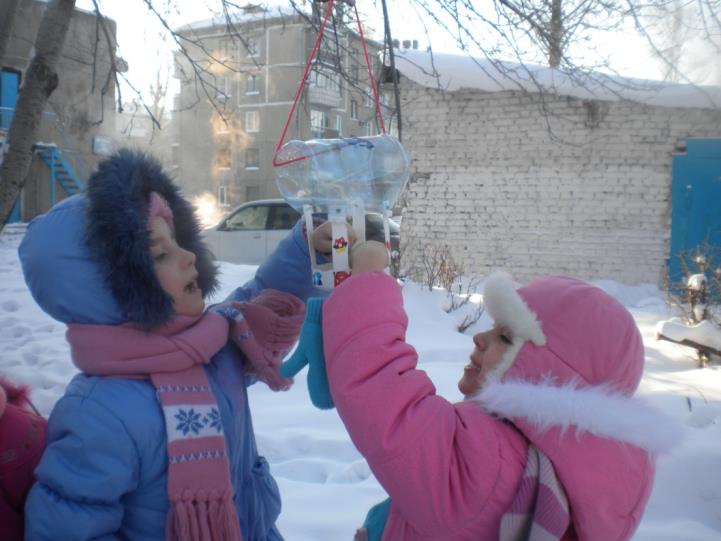 г. НовокузнецкКомитет образования  и науки администрации г, Новокузнецкаотдел образования Заводского районаМуниципальное бюджетное дошкольное образовательное учреждение «Детский сад № 195» компенсирующего вида(творческий отчет о проведении открытой экологической акции в МБ ДОУ «Детский сад № 195» компенсирующего вида)Составил:Сумина Н.Н., воспитательМазнева Н.А., зам. зав. по ВМРг. Новокузнецк             Традицией МБ ДОУ «Детский сад № 195» компенсирующего вида стало проведение акции «Трудно птицам зимовать, надо птицам помогать!», в рамках которой воспитанники, родители и сотрудники ДОУ заботятся о зимующих птицах нашего края. И в эту зиму пернатые гости  не  остались без внимания.  Вот как это было:Положение о проведении открытой экологической акции«Трудно птицам зимовать, надо птицам помогать!»Цель:  формирование экологической культуры детей, активизация их практической природоохранной деятельности.Задачи:Расширить  знания и представления детей об окружающей среде;Формировать  целостный  взгляд  на окружающий мир;Развивать  гуманное, эмоционально-положительное, бережное отношение к птицам, мотивацию  интереса к их охране.Привлечь к сотрудничеству родителей воспитанников ДОУ.Организаторы:             МДОУ «Детский сад № 195» компенсирующего видаУчастники:   дети дошкольного возраста, родители, сотрудники ДОУ.Порядок проведения:             В рамках акции проводятся:«Фестиваль кормушек»Для участия необходимо выполнить конкурсную работу - кормушку Критерии оценки работ:Функциональность (кормушка должна быть удобной для птиц и для тех, кто будет класть в нее корм, еда должна быть  доступна  птицам, у кормушки обязательно должна быть крыша и , желательно бортики ); Практичность  (кормушка должна быть изготовлена из прочных материалов);Оригинальность;Эстетичность.В правом углу работы необходимо разместить  карточку участника: Ф.И.  участника, возраст, группа.Конкурсные работы принимаются до 10 декабря включительно.Конкурс  плакатов «Покормите птиц зимой»Работа  на бумаге формата А-3 в любой технике и жанрах  (рисунок, аппликация, коллаж, оригами и т.д.) Рисунок должен сопровождаться слоганом (призывом).Критерии отбора работ:Соответствие теме;Эмоциональная выразительность;В правом углу работы необходимо разместить  карточку участника: Ф.И.  участника, возраст, группа.Конкурсные работы принимаются до 17  декабря включительно.Благотворительная операция  «Покормите птиц зимой!»Сбор корма для зимующих птиц.Подведение итогов  акции и награждение:Победители акции награждаются грамотами и призами за активное участие.Зимушка – зима пришла. 
Много снега принесла…Птицам холодно зимой,
Птицам голодно зимой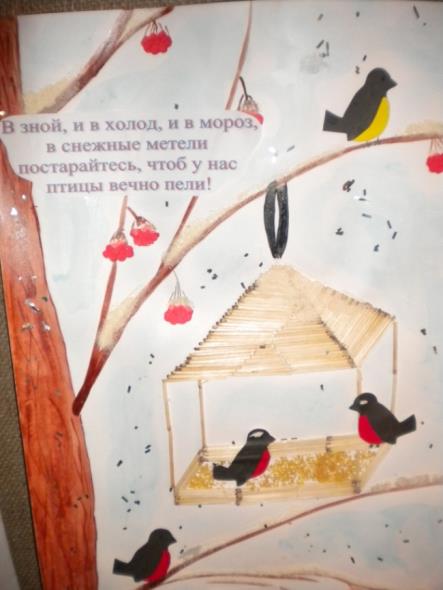 Кто, скажите, им поможет?
Может мы или прохожий?
И работа закипела, 
Дружно все взялись за дело.
Изготовили плакаты,
Чтобы люди добрые о птицах не забыли.
Каждый день все помнили,
И сыто их кормили.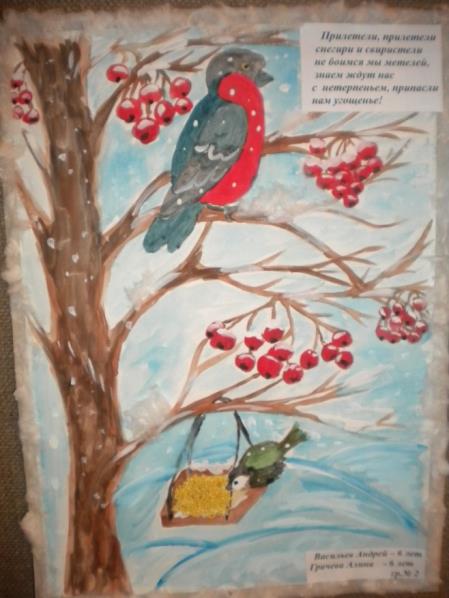 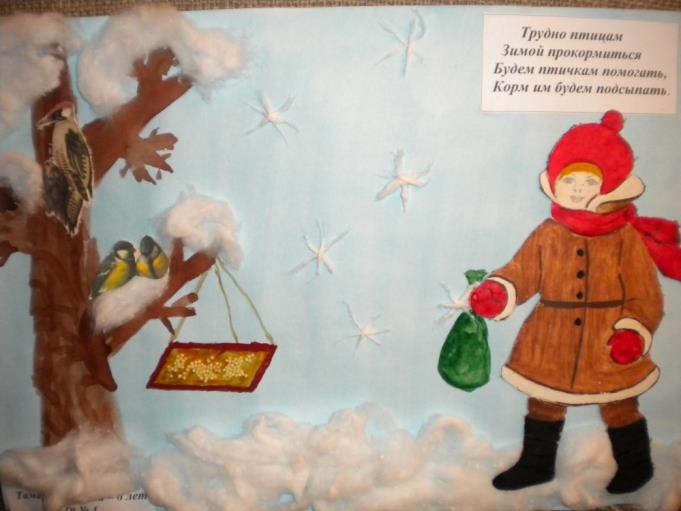 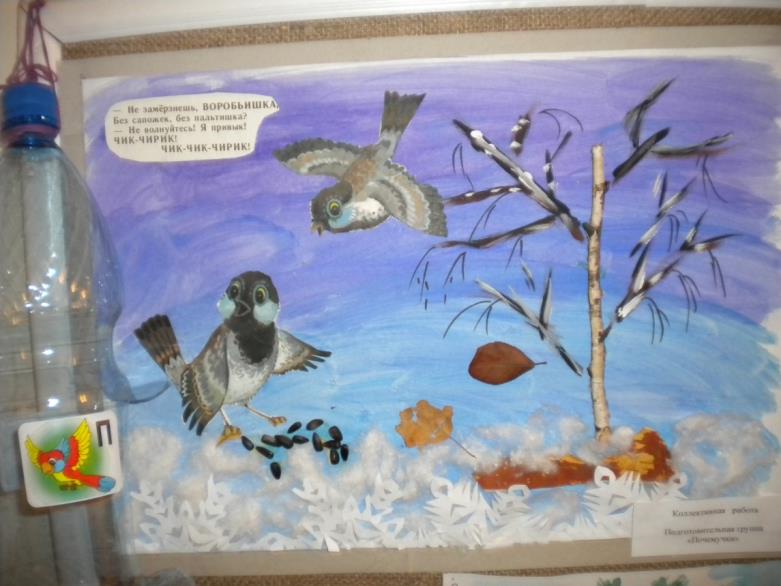 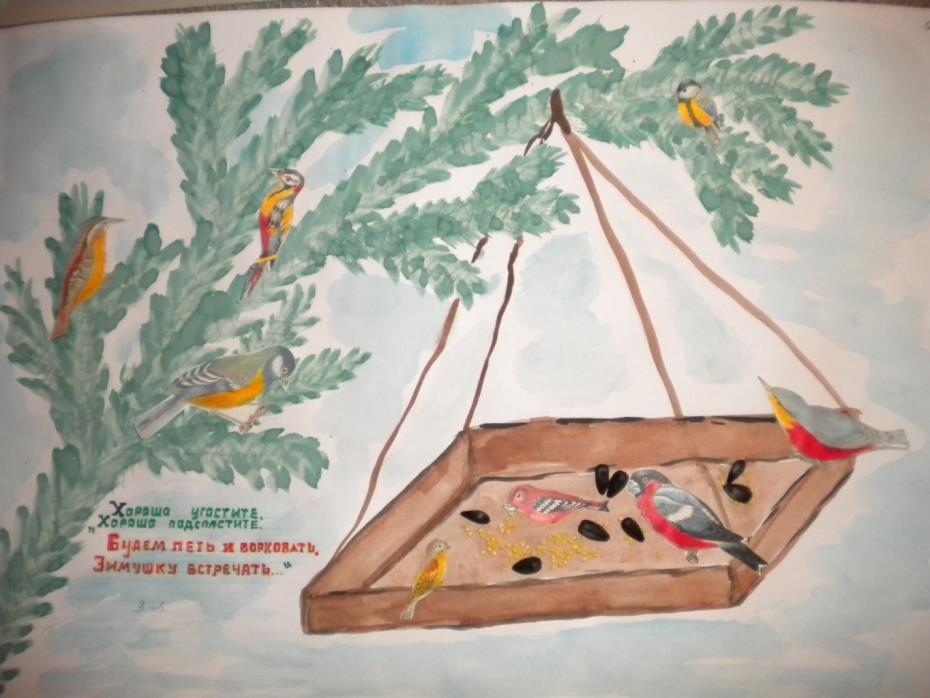 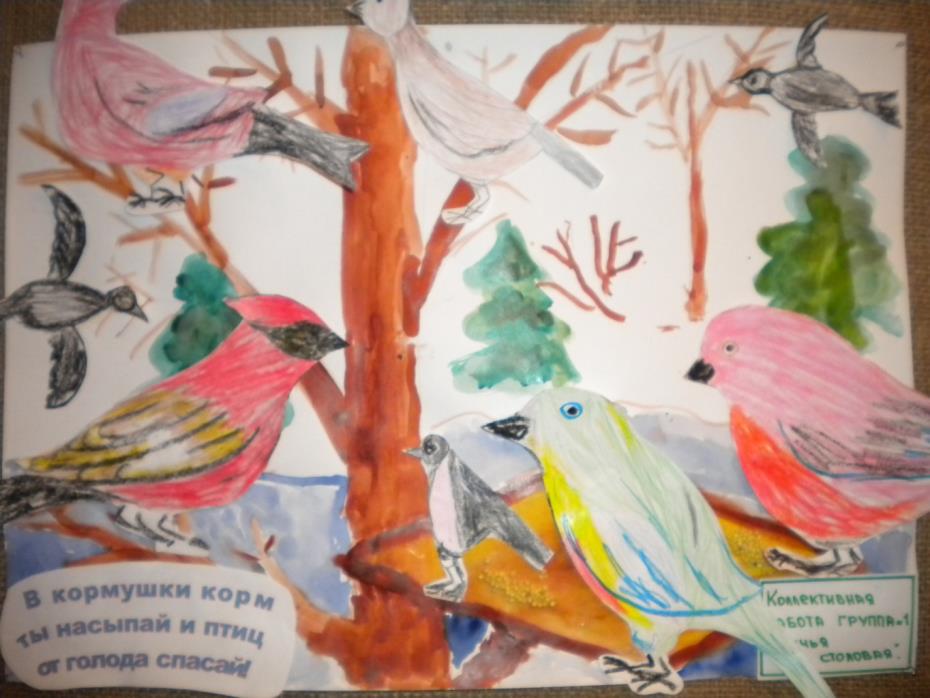 Мы решили с ребятнейИм кормушки смастеритьИ столовую открыть.
 На помощь родителей позвали.
Резали, пилили, Стучали, клеили, лепили
И такую красоту для птичек смастерили.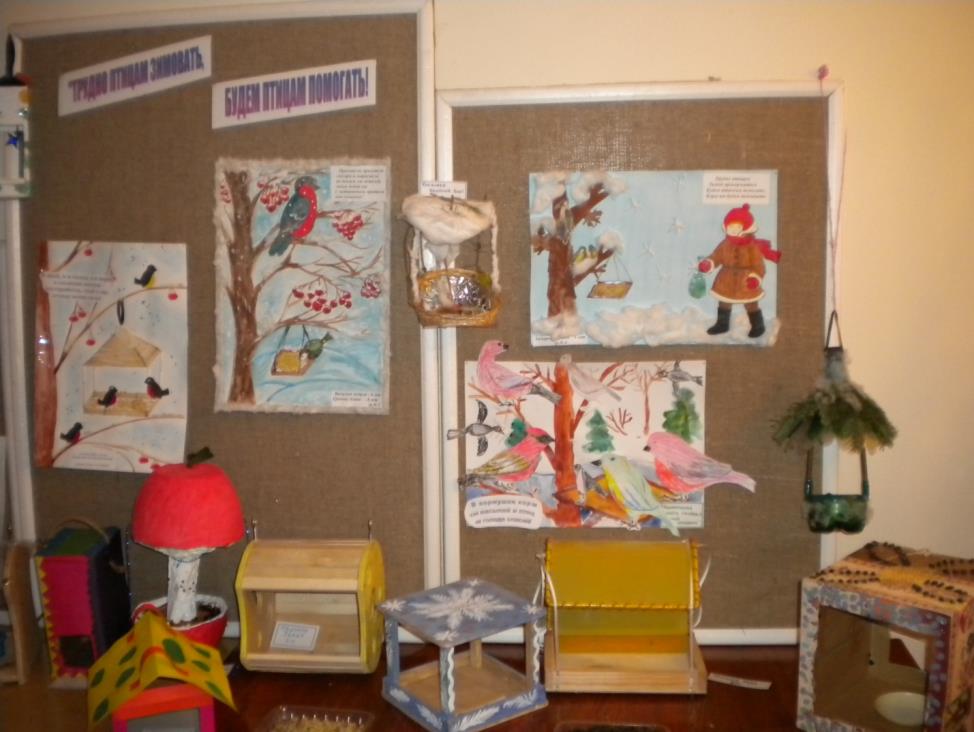 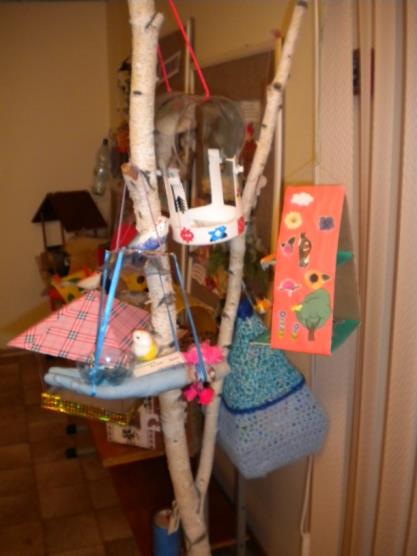 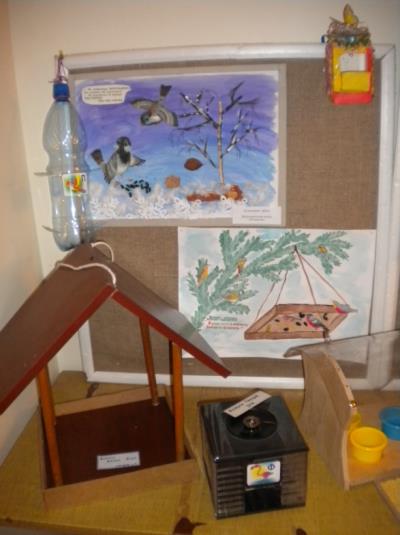 Радости не описать,
Осталось корм для птиц собрать.
Для синичек принесли сала и пшена,
Для воробышка насыпали горсточку зерна.
Семечки, зернятки, рябинки горько-сладкой.
Прилетайте поскорей! Рады мы вам птицы!
Корма хватит всем, всем, всем!
Хотите угоститься? 

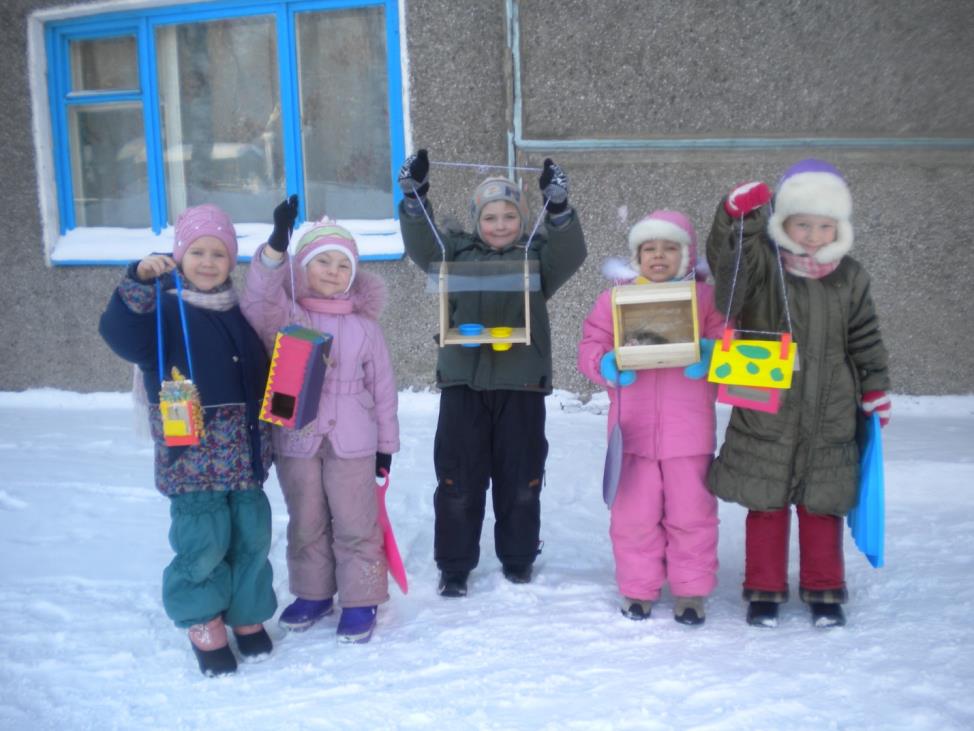 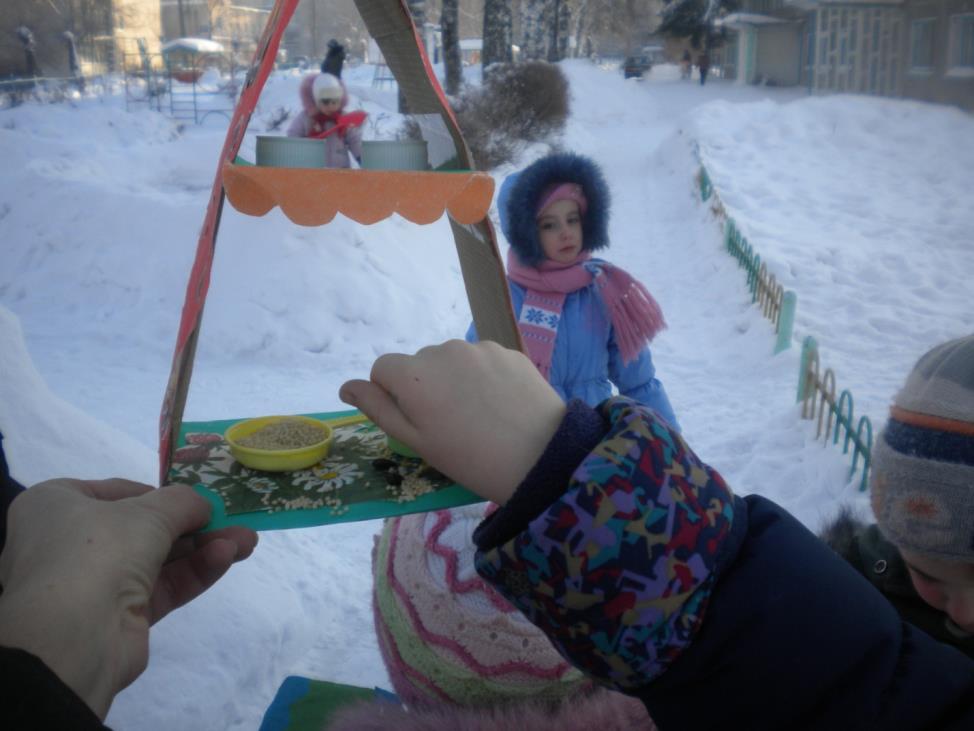 Вот и гостья первая прилетела к нам.
Всех вкусностей отведала и благодарна нам.
Тень-трень, тень-трень, трень!
Как хорош морозный день!

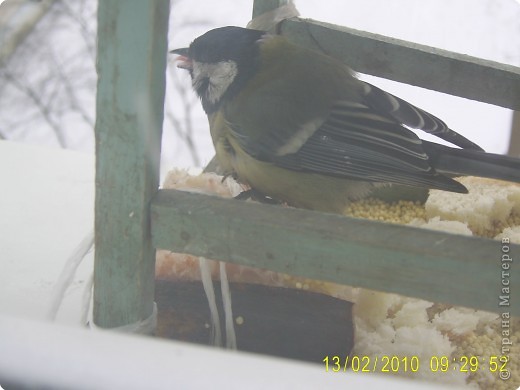 Зимою  мы кормили маленьких друзей.Всем сердцем полюбили их,
Ведь вместе веселей!
Мы их от голода спасли,
Они нам благодарны,
Что с приближением весны поют так слажено и складно!

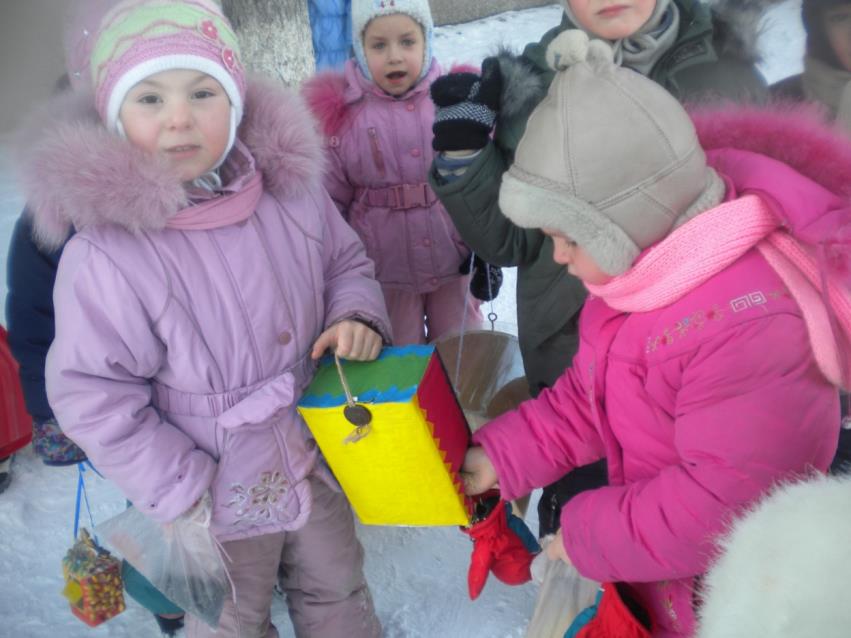 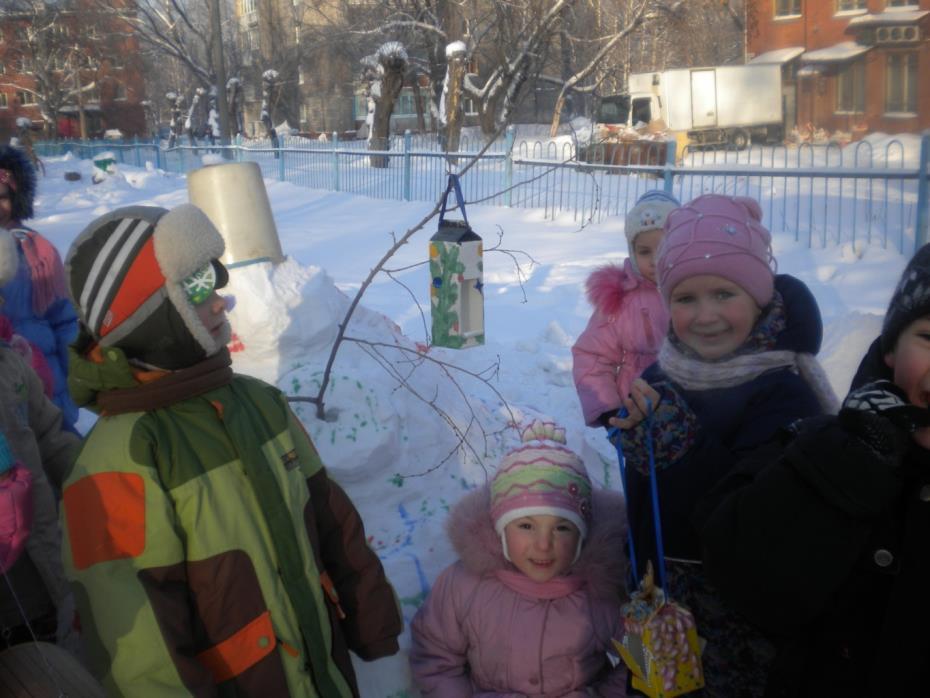 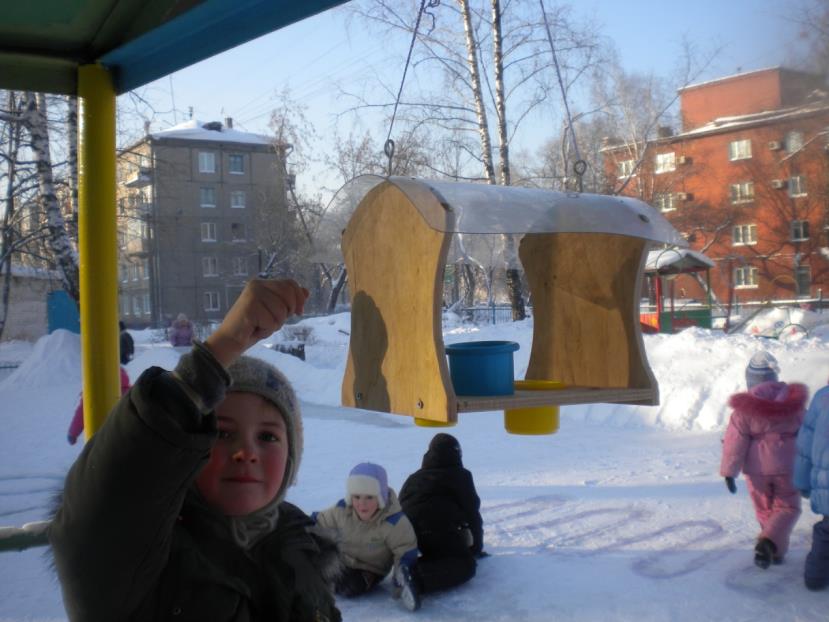 